SUMMARYLorem ipsum dolor sit amet, consetetur sadipscing elitr,  sed diam nonumy eirmod tempor invidunt ut labore et dolore magna aliquyam erat, sed diam voluptua. At vero eos et accusam et justo duo dolores et ea rebum. Stet clita kasd gub rgren, no sea takimata sanctus est  Lorem ipsum dolor sit amet, consetetur sadipscing elitr,  sed diam nonumy eirmod tempor invidunt ut lab  ore sit et dolore magna.Lorem ipsum dolor sit amet, consetetur sadipscing elitr,  sed diam nonumy eirmod tempor invidunt ut labore et dolore magna aliquyam erat, sed diam voluptua. At vero eos et accusam et justo duo dolores et ea rebum. Stet clita kasd gub rgren, no sea takimata sanctus est  Lorem ipsum dolor sit amet, consetetur sadipscing elitr,  sed diam nonumy eirmod tempor invidunt ut lab  ore sit et dolore magna.THE OBJECTIVE AND IMPORTANCE OF THE STUDYLorem ipsum dolor sit amet, consetetur sadipscing elitr,  sed diam nonumy eirmod tempor invidunt ut labore et dolore magna aliquyam erat, sed diam voluptua. At vero eos et accusam et justo duo dolores et ea rebum. Stet clita kasd gub rgren, no sea takimata sanctus est  Lorem ipsum dolor sit amet, consetetur sadipscing elitr,  sed diam nonumy eirmod tempor invidunt ut lab  ore sit et dolore magna.Lorem ipsum dolor sit amet, consetetur sadipscing elitr,  sed diam nonumy eirmod tempor invidunt ut labore et dolore magna aliquyam erat, sed diam voluptua. At vero eos et accusam et justo duo dolores et ea rebum. Stet clita kasd gub rgren, no sea takimata sanctus est  Lorem ipsum dolor sit amet, consetetur sadipscing elitr,  sed diam nonumy eirmod tempor invidunt ut lab  ore sit et dolore magna.Lorem ipsum dolor sit amet, consetetur sadipscing elitr,  sed diam nonumy eirmod tempor invidunt ut labore et dolore magna aliquyam erat, sed diam voluptua. At vero eos et accusam et justo duo dolores et ea rebum. Stet clita kasd gub rgren, no sea takimata sanctus est  Lorem ipsum dolor sit amet, consetetur sadipscing elitr,  sed diam nonumy eirmod tempor invidunt ut lab  ore sit et dolore magna.Lorem ipsum dolor sit amet, consetetur sadipscing elitr,  sed diam nonumy eirmod tempor invidunt ut labore et dolore magna aliquyam erat, sed diam voluptua. At vero eos et accusam et justo duo dolores et ea rebum. Stet clita kasd gub rgren, no sea takimata sanctus est  Lorem ipsum dolor sit amet, consetetur sadipscing elitr,  sed diam nonumy eirmod tempor invidunt ut lab  ore sit et dolore magna.Lorem ipsum dolor sit amet, consetetur sadipscing elitr,  sed diam nonumy eirmod tempor invidunt ut labore et dolore magna aliquyam erat, sed diam voluptua. At vero eos et accusam et justo duo dolores et ea rebum. Stet clita kasd gub rgren, no sea takimata sanctus est  Lorem ipsum dolor sit amet, consetetur sadipscing elitr,  sed diam nonumy eirmod tempor invidunt ut lab  ore sit et dolore magna.Lorem ipsum dolor sit amet, consetetur sadipscing elitr,  sed diam nonumy eirmod tempor invidunt ut labore et dolore magna aliquyam erat, sed diam voluptua. At vero eos et accusam et justo duo dolores et ea rebum. Stet clita kasd gub rgren, no sea takimata sanctus est  Lorem ipsum dolor sit amet, consetetur sadipscing elitr,  sed diam nonumy eirmod tempor invidunt ut lab  ore sit et dolore magna.Lorem ipsum dolor sit amet, consetetur sadipscing elitr,  sed diam nonumy eirmod tempor invidunt ut labore et dolore magna aliquyam erat, sed diam voluptua. At vero eos et accusam et justo duo dolores et ea rebum. Stet clita kasd gub rgren, no sea takimata sanctus est  Lorem ipsum dolor sit amet, consetetur sadipscing elitr,  sed diam nonumy eirmod tempor invidunt ut lab  ore sit et dolore magna.Lorem ipsum dolor sit amet, consetetur sadipscing elitr,  sed diam nonumy eirmod tempor invidunt ut labore et dolore magna aliquyam erat, sed diam voluptua. At vero eos et accusam et justo duo dolores et ea rebum. Stet clita kasd gub rgren, no sea takimata sanctus est  Lorem ipsum dolor sit amet, consetetur sadipscing elitr,  sed diam nonumy eirmod tempor invidunt ut lab  ore sit et dolore magna.THE PLAN OF THE STUDYLorem ipsum dolor sit amet, consetetur sadipscing elitr,  sed diam nonumy eirmod tempor invidunt ut labore et dolore magna aliquyam erat, sed diam voluptua. At vero eos et accusam et justo duo dolores et ea rebum. Stet clita kasd gub rgren, no sea takimata sanctus est  Lorem ipsum dolor sit amet, consetetur sadipscing elitr,  sed diam nonumy eirmod tempor invidunt ut lab  ore sit et dolore magna.Lorem ipsum dolor sit amet, consetetur sadipscing elitr,  sed diam nonumy eirmod tempor invidunt ut labore et dolore magna aliquyam erat, sed diam voluptua. At vero eos et accusam et justo duo dolores et ea rebum. Stet clita kasd gub rgren, no sea takimata sanctus est  Lorem ipsum dolor sit amet, consetetur sadipscing elitr,  sed diam nonumy eirmod tempor invidunt ut lab  ore sit et dolore magna.Lorem ipsum dolor sit amet, consetetur sadipscing elitr,  sed diam nonumy eirmod tempor invidunt ut labore et dolore magna aliquyam erat, sed diam voluptua. At vero eos et accusam et justo duo dolores et ea rebum. Stet clita kasd gub rgren, no sea takimata sanctus est  Lorem ipsum dolor sit amet, consetetur sadipscing elitr,  sed diam nonumy eirmod tempor invidunt ut lab  ore sit et dolore magna.Lorem ipsum dolor sit amet, consetetur sadipscing elitr,  sed diam nonumy eirmod tempor invidunt ut labore et dolore magna aliquyam erat, sed diam voluptua. At vero eos et accusam et justo duo dolores et ea rebum. Stet clita kasd gub rgren, no sea takimata sanctus est  Lorem ipsum dolor sit amet, consetetur sadipscing elitr,  sed diam nonumy eirmod tempor invidunt ut lab  ore sit et dolore magna.Lorem ipsum dolor sit amet, consetetur sadipscing elitr,  sed diam nonumy eirmod tempor invidunt ut labore et dolore magna aliquyam erat, sed diam voluptua. At vero eos et accusam et justo duo dolores et ea rebum. Stet clita kasd gub rgren, no sea takimata sanctus est  Lorem ipsum dolor sit amet, consetetur sadipscing elitr,  sed diam nonumy eirmod tempor invidunt ut lab  ore sit et dolore magna.Lorem ipsum dolor sit amet, consetetur sadipscing elitr,  sed diam nonumy eirmod tempor invidunt ut labore et dolore magna aliquyam erat, sed diam voluptua. At vero eos et accusam et justo duo dolores et ea rebum. Stet clita kasd gub rgren, no sea takimata sanctus est  Lorem ipsum dolor sit amet, consetetur sadipscing elitr,  sed diam nonumy eirmod tempor invidunt ut lab  ore sit et dolore magna.Lorem ipsum dolor sit amet, consetetur sadipscing elitr,  sed diam nonumy eirmod tempor invidunt ut labore et dolore magna aliquyam erat, sed diam voluptua. At vero eos et accusam et justo duo dolores et ea rebum. Stet clita kasd gub rgren, no sea takimata sanctus est  Lorem ipsum dolor sit amet, consetetur sadipscing elitr,  sed diam nonumy eirmod tempor invidunt ut lab  ore sit et dolore magna.Lorem ipsum dolor sit amet, consetetur sadipscing elitr,  sed diam nonumy eirmod tempor invidunt ut labore et dolore magna aliquyam erat, sed diam voluptua. At vero eos et accusam et justo duo dolores et ea rebum. Stet clita kasd gub rgren, no sea takimata sanctus est  Lorem ipsum dolor sit amet, consetetur sadipscing elitr,  sed diam nonumy eirmod tempor invidunt ut lab  ore sit et dolore magna.Lorem ipsum dolor sit amet, consetetur sadipscing elitr,  sed diam nonumy eirmod tempor invidunt ut labore et dolore magna aliquyam erat, sed diam voluptua. At vero eos et accusam et justo duo dolores et ea rebum. Stet clita kasd gub rgren, no sea takimata sanctus est  Lorem ipsum dolor sit amet, consetetur sadipscing elitr,  sed diam nonumy eirmod tempor invidunt ut lab  ore sit et dolore magna.REFERENCESLorem ipsum dolor sit amet, consetetur sadipscing elitr,  sed diam nonumy eirmod tempor invidunt ut labore et dolore magna aliquyam erat, sed diam voluptua.Lorem ipsum dolor sit amet, consetetur sadipscing elitr,  sed diam nonumy eirmod tempor invidunt ut labore et dolore magna aliquyam erat, sed diam voluptua.Lorem ipsum dolor sit amet, consetetur sadipscing elitr,  sed diam nonumy eirmod tempor invidunt ut labore et dolore magna aliquyam erat, sed diam voluptua.Lorem ipsum dolor sit amet, consetetur sadipscing elitr,  sed diam nonumy eirmod tempor invidunt ut labore et dolore magna aliquyam erat, sed diam voluptua.Lorem ipsum dolor sit amet, consetetur sadipscing elitr,  sed diam nonumy eirmod tempor invidunt ut labore et dolore magna aliquyam erat, sed diam voluptua.Lorem ipsum dolor sit amet, consetetur sadipscing elitr,  sed diam nonumy eirmod tempor invidunt ut labore et dolore magna aliquyam erat, sed diam voluptua.IEEE CODE OF ETHICS: It will be added to the report as it is. We, the members of the IEEE, in recognition of the importance of our technologies in affecting the quality of life throughout the world, and in accepting a personal obligation to our profession, its members and the communities we serve, do hereby commit ourselves to the highest ethical and professional conduct and agree:to accept responsibility in making engineering decisions consistent with the safety, health and welfare of the public, and to disclose promptly factors that might endanger the public or the environment; to avoid real or perceived conflicts of interest whenever possible, and to disclose them to affected parties when they do exist; to be honest and realistic in stating claims or estimates based on available data; to reject bribery in all its forms; to improve the understanding of technology, its appropriate application, and potential consequences; to maintain and improve our technical competence and to undertake technological tasks for others only if qualified by training or experience, or after full disclosure of pertinent limitations; to seek, accept, and offer honest criticism of technical work, to acknowledge and correct errors, and to credit properly the contributions of others; to treat fairly all persons regardless of such factors as race, religion, gender, disability, age, or national origin; to avoid injuring others, their property, reputation, or employment by false or malicious action; to assist colleagues and co-workers in their professional development and to support them in following this code of ethics. Approved by the IEEE Board of Directors August 1990.ETHICAL RULES COMPLIANCE STATEMENTI recognize and accept the basic principles of engineering which stated below.Engineers; they glorify and develop the integrity, honor and value of the engineering profession by using their own knowledge and skills to increase the welfare of humanity, by serving honestly and impartially to the public, their employers and customers, by striving to increase the ability and prestige of the engineering profession, by supporting the professional and technical unity of their disciplines.Engineers will prioritize the safety, health and comfort of the society while performing their professional duties.Engineers will only provide service in areas where they are authorized.Engineers will only issue objective and realistic reports. Engineers will act as reliable attorneys or assistants to the employer or client in professional matters and avoid conflicts of interest. Engineers will establish their professional reputation according to the requirements of their services and will not enter into unfair competition with other colleagues. Engineers will work to promote and develop integrity, honor and value of profession. Engineers will continue their professional development through their own careers and will provide opportunities for the professional development of engineers under their control.I declare that the parst quoted from any source in this report are less than 15%, and the number of one-to-one quotations in paragraphs is zero.STANDARDS AND CONSTRAINTS : Add to your report what you are asked below.Answer the questions about preparing the design project. What is the design aspect of your project? Explain. Is it a new project or repetition of an existing project? Is it a part of another project? Briefly explain what the engineering problem that you have solved in your project and what is your solution on this problem.Which knowledge that you have learnt and which experiences that you have gained throughout the university education have you used when preparing your project?       Which lectures were useful for your project?Which modern tools/softwares/programming languages and packages etc. did you use? Briefly explain for what purpose you used them.Do you have any certificate on any other disciplines/topics in addition to the department curriculum? (For example, using online platforms such as CUDA, Udemy, Coursera)What was the engineering standards/norms that you have used and taken into account?List the standards about your project topic that must be taken into account and you have used with their names and codes What are the realistic limitations that you have used or taken into account?a)Economy .................................................................................................................................... b) Environmental Issues....................................................................................................................................c) Sustainability...................................................................................................................................d) Producibility...................................................................................................................................e) Ethical Issues....................................................................................................................................f) Health....................................................................................................................................g) Safety ...................................................................................................................................h) Social Issues....................................................................................................................................Project Team(Project Executive/Team Leader): Project Topic: This project is approved by ................Project Advisor............. (........ Sign..........)Note : This page can be expanded for the desired constraints if it is necessaryTHESIS TITLE COMES HERESECOND ROW IF NECESSARYIF NECESSARY, FIT THREE ROWSCONTROL AND AUTOMATION ENGINEERING DESIGN I INTERIM REPORTStudent Name SURNAME(Student ID)Advisor: Prof. Dr. Name SURNAMECONTROL AND AUTOMATION ENGINEERINGWeeks1234567891011121314Work package 1Work package 1Work package 2Work package 2Work package 3Work package 3Work package 4Work package 4Work package 5Work package 5Work package 6Work package 6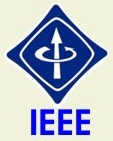 IEEE Code of EthicsNameSurnameSignature/Date:NameSurnameSignature/Date:NameSurnameSignature/Date:NameSurnameSignature/Date:NameSurnameSignature/Date:NameSurnameSignature/Date: